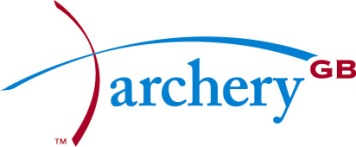 CONCERNS ABOUT POSSIBLE ABUSEGuideline procedures for concerns about possible abuse within or outside the Archery GB environmentAllegations of this nature are sensitive and should only be discussed on a “need to know” basis.  Confidentially must be maintained until the outcome of the investigation is releasedDO NOT DELAY REPORTING YOUR CONCERNSYou become aware of a possible child abuse situationIf a child or young person requires immediate medical attention call an ambulance and inform the doctor  that there is a child protection concernReport the concern immediately to the Club Official/Safeguarding Officer (SO)If the Club Official/SO is involved, refer the concern to the Club Chairman/Club CommitteeThe Club Official/SO/Club Chairman must immediately refer the concern to:The Police and/or Children’s Social Care ServicesIT IS NOT YOUR RESPONSIBILITY TO DECIDE WHETHER OR NOT CHILD ABUSE HAS TAKEN PLACE.  HOWEVER, IT IS YOUR RESPONSIBILITY TO ACT ON CONCERNS.YOU MUST REPORT YOUR CONCERNS TO THE POLICE AND/OR CHILDREN’ SOCIAL CARE SERVICESThe Police and/or Children’s Social Care Services will advise you about contact with parentsInform the Archery GB SO without delay.  A Safeguarding Incident Report Form (SCF 04) must be completed and sent to the Archery GB CPO, The Police and Children’s Social Care Services within 24 hoursThe Club Chairman must be made aware of the allegation and any actions taken.The Archery GB CPO will refer the case to the Archery GB Case Management Panel (CMP)If required, the CMP Chairman will consult the Archery GB Marketing Manager about  media enquiriesPossible Outcomes:Child Protection InvestigationPolice/ Children’s Social Care Services inquiry and possible criminal proceedingsPolice/ Children’s Social Care Services inquiry and referral back to the Archery GB CMPArchery GB CMP referral to an Archery GB Disciplinary PanelFollowing a Disciplinary Panel decision, there may a referral to an Archery GB Appeal Panel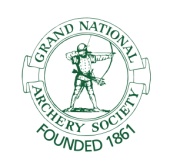 Archery GB is the trading name of the Grand National Archery Society, a company limited by guarantee no. 1342150 Registered in England.